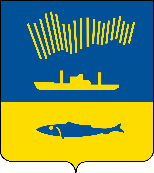 АДМИНИСТРАЦИЯ ГОРОДА МУРМАНСКАП О С Т А Н О В Л Е Н И Е     .    .                                                                                                               №       В соответствии с Федеральным законом от 27.07.2010 № 210-ФЗ 
«Об организации предоставления государственных и муниципальных услуг», главой 2.2 Федерального закона от 17.07.1999 № 178-ФЗ «О государственной социальной помощи», постановлением Правительства Российской Федерации 
от 29.12.2023 № 2386 «О государственной информационной системе «Единая централизованная цифровая платформа в социальной сфере», решением Совета депутатов города Мурманска от 05.03.2011 № 34-408 «Об утверждении Порядка назначения, выплаты и финансирования пенсии за выслугу лет муниципальным служащим органов местного самоуправления муниципального образования город Мурманск» п о с т а н о в л я ю: 1. Внести в постановление администрации города Мурманска 
от 21.02.2012 № 360 «Об утверждении административного регламента предоставления муниципальной услуги «Назначение и выплата пенсии за выслугу лет муниципальным служащим органов местного самоуправления муниципального образования город Мурманск» (в ред. постановлений 
от 23.07.2012 № 1719, от 25.04.2013 № 899, от 10.06.2014 № 1792, от 25.08.2015 № 2326, от 18.03.2016 № 699, от 27.06.2016 № 1838, от 29.12.2016 № 4023, 
от 16.03.2017 № 649, от 06.06.2019 № 1961, от 23.03.2022 № 711) (далее – постановление) следующие изменения:- в преамбуле постановления слова «Уставом муниципального образования город Мурманск» заменить словами «Уставом муниципального образования городской округ город-герой Мурманск».2. Внести в приложение к постановлению администрации города Мурманска от 21.02.2012 № 360 «Об утверждении административного регламента предоставления муниципальной услуги «Назначение и выплата пенсии за выслугу лет муниципальным служащим органов местного самоуправления муниципального образования город Мурманск» (в ред. постановлений от 23.07.2012 № 1719, от 25.04.2013 № 899, от 10.06.2014 № 1792, от 25.08.2015 № 2326, от 18.03.2016 № 699, от 27.06.2016 № 1838, от 29.12.2016 № 4023, от 16.03.2017 № 649, от 06.06.2019 № 1961, от 23.03.2023 № 711) 
(далее – Регламент) следующие изменения:2.1. Пункт 2.4.2 подраздела 2.4 раздела 2 Регламента изложить в новой редакции:«2.4.2. Максимальный срок ожидания в очереди при подаче заявления в Комитет и при получении результата предоставления Муниципальной услуги в Комитете составляет 15 минут.».2.2. В абзаце шестом пункта 2.5.1 подраздела 2.5 раздела 2 Регламента слова «Уставом муниципального образования город Мурманск» заменить словами «Уставом муниципального образования городской округ город-герой Мурманск».2.3. В приложении № 3 к Регламенту слово «ЕГИССО» заменить словами «размещением в государственной информационной системе «Единая централизованная цифровая платформа в социальной сфере».3. Отделу информационно-технического обеспечения и защиты информации администрации города Мурманска (Кузьмин А.Н.) разместить настоящее постановление на официальном сайте администрации города Мурманска в сети Интернет.4. Редакции газеты «Вечерний Мурманск» (Гимодеева О.С.) опубликовать настоящее постановление.5. Настоящее постановление вступает в силу со дня официального опубликования.6. Контроль за выполнением настоящего постановления возложить на заместителя главы администрации города Мурманска Левченко Л.М.Глава администрациигорода Мурманска                                                                               Ю.В. Сердечкин